REQUISITOS Con la finalidad de reactivar y promover el intercambio de estudiantes de la Escuela Militar de Ingeniería a nivel nacional, por un semestre a partir del mes de agosto de la presente gestión, a través del PROGRAMA DE MOVILIDAD ESTUDIANTIL “CRISCOS”, se invita a nuestra Comunidad Universitaria a participar, cumpliendo los siguientes requisitos:De acuerdo a la CONVOCATORIA INTERNACIONAL 46a DEL PROGRAMA DE MOVILIDAD ESTUDIANTIL “CRISCOS”, participarán estudiantes de las diferentes carreras de ingeniería de las Unidades Académicas (La Paz, Cochabamba, Santa Cruz, Riberalta y El Trópico) que hayan vencido el QUINTO SEMESTRE con un promedio general de calificaciones como mínimo del OCHENTA (80 %) de la escala de calificaciones. Los  estudiantes,  deberán  remitir  los  documentos  de  postulación hasta el 2/MAY/2023impostergablemente en las oficinas de Bienestar Estudiantil y Extensión Universitaria, de cada Unidad Académica. REQUISITOS:Folder Amarillo con nepaco.“Formulario de Postulación de Estudiantes”, para participar en el Programa de Movilidad Estudiantil (CRISCOS). Certificado de notas simple de los últimos 5 semestres.Fotocopia simple de carnet de identidad.Fotocopia simple de la factura de la matricula o de la última cancelación de la colegiatura. Las Unidades de Bienestar Estudiantil y Extensión Universitaria de las Unidades Académicas hasta el 3/MAY/23 remitirán a la Dirección Nacional de Relaciones Internacionales las postulaciones de los estudiantes.  INFORMACIÓNDirección Nal. de Relaciones Internacionales Celular:			70148138 Correo Electrónico:	dir_rrii@adm.emi.edu.boparaujov@adm.emi.edu.bo 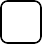 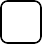 4. - DECLARACIÓN DE COMPROMISO:Acepto las condiciones del Programa de Movilidad Estudiantil del Consejo de Rectores por la Integración de la Subregión Centro Oeste de Sudamérica, y me comprometo a cumplir las siguientes cláusulas en el caso que sea seleccionado:Cláusula 1. El alumno beneficiario (por sí o por medio de su Coordinador Institucional local) deberá comunicar en forma expresa (email), la aceptación de la beca a la Universidad de Destino, dentro del plazo que se indique en cada convocatoria.Cláusula 2. El becario deberá realizar las actividades académicas que, en el marco del plan de estudios, recomiende el Coordinador de la carrera correspondiente, y aceptar todas las actuaciones de seguimiento, control, y evaluaciones establecidas por la Universidad de Destino.Cláusula 3. A su arribo a la ciudad de destino, el becario deberá presentarse en la oficina del Coordinador del Programa de Movilidad de la ciudad de destino.Cláusula 4. A su llegada a la universidad de destino, el becario deberá presentar toda la documentación requerida para su inscripción como alumno de esta.Cláusula 5. El becario no podrá realizar viajes al interior o fuera de la región/provincia/país, sin la debida comunicación formal y autorización del Coordinador Responsable de la Universidad de Destino.Cláusula 6. El becario debe llegar a la universidad de Destino con un seguro médico internacional para cubrir los costos de cualquier inconveniente que pudiera surgir.Cláusula 7. El becario asumirá la responsabilidad de los daños que pudieran sufrir y de los perjuicios que pudiera causar durante el periodo de movilidad que no estuvieren cubiertos por el seguro contratado.Cláusula 8. El becario deberá asumir todos los gastos que comporte su participación en el programa de movilidad estudiantil no cubierto por las universidades participantes.Cláusula 9. En caso de un cambio en el contrato académico original, el becario debe enviar por correo electrónico al coordinador de la Universidad de Origen, los programas de las nuevas materias que cursará en dicha Universidad para que los Directores de Carrera consideren su convalidación. Se establece para este trámite un plazo no mayor a 20 días corridos.Cláusula 10. El becario deberá respetar las reglas de convivencia y buenas costumbres que rijan en los lugares donde se les asigne como vivienda, no pudiendo utilizarla más que para alojamiento y estudio personal.Clausula 11. El becario debe adecuarse y respetar las normas establecidas en la universidad de destino. Cláusula 12. Una vez completado el compromiso señalado en el contrato académico, el becario deberá presentar un informe escrito y regresar al país de origen en los plazos legales establecidos.Firma del becario:Aclaración de Firma: Fecha:SERVICIOS BÁSICOS PARA LOS BECARIOS PME DE CRISCOSLos alumnos beneficiarios del programa de movilidad estudiantil de CRISCOS recibirán de las universidades participantes del programa de movilidad estudiantil los siguientes servicios básicos, los cuales pueden ser mejorados por cada universidad unilateralmente, sin que ello implique que todos lo deban hacer.Las universidades de origen proporcionarán a los alumnos postulantes toda la información relacionada a requisitos, ciudades, carreras y plazas ofrecidas por el por el programa de movilidad estudiantil de CRISCOS.Las Universidades de origen proporcionarán a los alumnos postulantes los formularios de postulación, así como el servicio de información de los trámites de obtención de visaLas Universidades de destino proporcionarán a los alumnos postulantes la información relacionada a su carrera ofrecidas en el PME, mallas (sílabos) curriculares y contenidos mínimos y nombre de los Directores o Coordinadores locales de cada disciplina.Las Universidades de origen gestionarán y certificarán a través, de sus Directores de Carrera, las materias o asignaturas que desarrollarán los becarios en la Universidad de Destino antes de la partida.Las universidades de origen proporcionarán a los alumnos becarios, sin cargo, los seguros de viaje o traslados por el tiempo que dure la beca entre su país de origen y el de destino.Las universidades de destino proporcionarán a los alumnos becados, sin cargo y con la máxima celeridad, la documentación necesaria para la obtención de la visa, esto es la Constancia de Aceptación con sus respectivas legalizaciones y acreditaciones propias de cada país.Las universidades de destino proporcionarán a los alumnos becados, sin cargo, los servicios de manutención alimentaria con un mínimo de desayuno, almuerzo y cena en los lugares que habitualmente lo hacen los alumnos regulares, y con las comidas habituales de cada región, los 7 días de la semana.Las universidades de destino proporcionarán a los alumnos becados, sin cargo, los servicios de internet en los laboratorios o salas especiales dentro de sus universidades con la modalidad que cada una tenga habitualmente para sus alumnos regulares.Las universidades de destino proporcionarán a los alumnos becados, sin cargo, un cupo de hasta 2 llamadas telefónicas por mes para comunicarse con sus respectivas familias en su país de origen, sólo en caso de necesidades manifiestas.Las universidades de destino proporcionarán a los alumnos becados, sin cargo, los servicios de atención primaria y de salud (atención ambulatoria o de consultorios externos) conforme a la modalidad que cada una estipule.Las universidades de destino gestionarán y proporcionarán para los alumnos becados, sin cargo, los servicios de atención secundaria de salud (atención con internación o no ambulatoria), conforme a la modalidad que cada una estipule, debiendo luego solicitar reposición de gastos a la Coordinación General del PME.Las universidades de destino entregarán a los becarios, antes de su regreso al país de origen, toda la documentación que acredite su desempeño académico en el periodo de la beca.……….…………………………………	……………….Firma de Conformidad del Becario	FechaRESPONDABILIDADES DE LOS BECARIOS PME DE CRISCOSLos alumnos beneficiarios del programa de movilidad estudiantil de CRISCOS deberán comunicar en forma expresa (correo electrónico), antes de la fecha tope estipulada por el Programa, la aceptación de la beca a la Universidad de Destino, de la cual serán alumnos de pleno derecho durante todo el período comprendido por la beca.Los becarios deberán realizar las actividades académicas que, en el marco del plan de estudios, recomiende el Coordinador de la carrera correspondiente (tanto de la Universidad de Origen como en la de destino), y aceptar todas las actuaciones de seguimiento, control y evaluación establecidas por la Universidad de Destino.A su arribo a la ciudad en la que está radicada la Universidad de Destino, los becarios deberán presentarse en la oficina del Coordinador del Programa de Movilidad Estudiantil de CRISCOS en dicha Universidad.Los becarios deberán presentar toda la documentación requerida para su inscripción como alumno de la Universidad de Destino, en el marco del convenio suscrito con CRISCOS.Los becarios no podrán realizar viajes al interior o fuera de la provincia/región, sin la debida comunicación y autorización del Coordinador del Programa de Movilidad Estudiantil de CRISCOS, en esa Universidad. Los estudiantes no podrán realizar trabajo o servicios durante la vigencia de la beca que no hayan sido recomendados y aprobados por la Coordinación del Programa de Movilidad Estudiantil de CRISCOS en la Universidad de Destino.Los estudiantes asumirán la responsabilidad y cargo de los daños que pudieran sufrir y de los perjuicios que pudieran causar durante su participación en el Programa de Movilidad Estudiantil y que no estén cubiertos por el seguro contratado.Los becarios deberán asumir directamente todos los gastos que comporte su participación en el Programa de Movilidad Estudiantil no cubiertos por las Universidades participantes.Los becarios deberán respetar las reglas de convivencia que rigen en los lugares donde se les asigne como vivienda, no pudiendo utilizarla más que para alojamiento y estudio personal.Los estudiantes deben estar dispuestos a requerimientos de instituciones vinculadas al Programa de Movilidad Estudiantil, tales como participar en reuniones informativas para difundir el Programa, responder encuestas de evaluación, etc.Los estudiantes que participen en el Programa de Movilidad Estudiantil de CRISCOS se comprometen a regresar a su país de origen en los plazos establecidos en la Constancia de Aceptación de la Universidad de Destino.……….…………………………………	……………….Firma de Conformidad del Becario	FechaOpciónUniversidadCarreraPaís1234